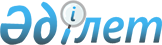 Ақжайық ауданында 2024 жылы бөлшек салықтың арнаулы салық режимін қолдану кезінде салық мөлшерлемесінің мөлшерін төмендету туралыБатыс Қазақстан облысы Ақжайық аудандық мәслихатының 2024 жылғы 29 наурыздағы № 15-5 шешімі. Батыс Қазақстан облысының Әділет департаментінде 2024 жылғы 3 сәуірде № 7365-07 болып тіркелді
      "Салық және бюджетке төленетін басқа да міндетті төлемдер туралы" Қазақстан Республикасы Кодексінің (Салық кодексі) 696-3-бабының 5-тармағына сәйкес, Ақжайық аудандық мәслихаты ШЕШІМ ҚАБЫЛДАДЫ:
      1. Ақжайық ауданында 2024 жылы бөлшек салықтың арнаулы салық режимін қолдану кезінде төлем көзінен ұсталатын салықтарды қоспағанда, корпоративтік немесе жеке табыс салығының мөлшерлемесінің мөлшері салық кезеңінде алынған (алынуға жататын) кірістер бойынша 4 (төрт) пайыздан 3 (үш) пайызға дейін төмендетілсін.
      2. Осы шешім 2024 жылғы 1 қаңтардан бастап қолданысқа енгізіледі және ресми жариялануға тиіс.
					© 2012. Қазақстан Республикасы Әділет министрлігінің «Қазақстан Республикасының Заңнама және құқықтық ақпарат институты» ШЖҚ РМК
				
      Ақжайық аудандық маслихат төрағасы

С. Сиражев
